2 курс Задача 1. В окружность заданного радиуса вписан n-угольник. Какова его максимальная площадь, при каком условии она достигается? Ответ докажите.Решение. Прежде всего докажем, что если вписанный в окружность n-угольник площади  не содержит внутри себя центр окружности, то найдется n-угольник площади больше, чем , вписанный в эту же окружность и содержащий внутри себя ее центр. Если n-угольник  вписан в окружность так, что ее центр  не лежит внутри n-угольника, это значит, что одна из его сторон (на рисунке 1 это сторона ) –такая хорда окружности, что точка  лежит по одну сторону от , а сам n-угольник – по другую. (В крайнем случае, точка  может лежать на  – диаметре; тогда она тоже не содержится внутри n-угольника.)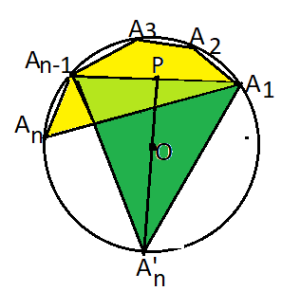 Рис. 1Проведем серединный перпендикуляр  отрезка  (очевидно, он проходит через точку O) и найдем точку  пересечения  с окружностью, лежащую с той стороны от , с которой лежит центр окружности . Для площадей треугольников  и  выполнено неравенство (так как, очевидно, высоты треугольников  и , опущенные на их общую сторону , связаны таким же неравенством). Поэтому площадь -угольника , содержащего внутри себя точку , больше площади исходного -угольника  .Из пункта 1 следует, что достаточно найти -угольник наибольшей площади среди только тех вписанных в окружность -угольников, которые содержат внутри себя центр  окружности (см. рисунок 2).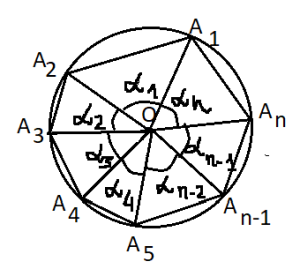 Рис. 2Площадь -угольника  выражается формулой, где  – радиус окружности,  – углы при вершине  равнобедренных треугольников, составляющих -угольник. Далее решаем задачу на условный экстремум функции   переменных  при условии связи переменных , причем все .Составляя функцию Лагранжа задачи на условный экстремум и применяя теорему о необходимых условиях условного экстремума, получаем систему уравнений для отыскания точек, подозрительных на условный экстремум:  (где  – множитель Лагранжа). Видим, что все значения  равны между собой, а поскольку все , то имеем . Легко убедиться, что для найденных значений переменных  дифференциал второго порядка функции Лагранжа имеет вид , если только не все приращения  равны нулю ().Таким образом, по теореме о достаточных условиях условного экстремума, мы заключаем, что искомый -угольник – правильный, его площадь равна .Замечание: конечно, в данной задаче n – фиксированное число. Если число n считать неограниченно большим, то площадь многоугольника может быть сколь угодно близка к площади круга, а максимум площади на множестве всех n-угольников () не достигается (площадь круга – супремум площадей всевозможных вписанных в него многоугольников, но не максимум).Ответ: , это площадь правильного -угольника.Задача 2. Пусть  – ортогональная матрица,  – ее произвольный элемент,  –алгебраическое дополнение этого элемента в определителе . Докажите, что .Решение. Зафиксируем номер одной из строк  матрицы  и рассмотрим неоднородную систему линейных алгебраических уравнений (НСЛАУ)  с матрицей коэффициентов  и столбцом правых частей , где  при ,  (то есть столбец правых частей весь нулевой, кроме стоящего на месте с номером  числа 1 или -1, в зависимости от того, какое из возможных значений  имеет определитель ортогональной матрицы ).Построенная СЛАУ имеет единственное решение, так как . Ясно из формулы разложения определителя по строке, что решение данной системы – это столбец , поскольку  							(1)(при скалярном умножении строки определителя на строку алгебраических дополнений другой его строки мы получаем значение определителя с двумя одинаковыми строками, то есть нуль).С другой стороны, поскольку матрица  ортогональна, имеют место равенства  							(2)Формулы (1) и (2) означают, в силу единственности решения СЛАУ, что .В силу произвольности выбора номера  имеем  для всех , что и требовалось доказать.Задача 3. Для линейного однородного дифференциального уравнения (ЛОДУ) с бесконечно дифференцируемыми коэффициентами оказалось, что производная любого его решения также является решением этого уравнения. Найдите все такие уравнения.Решение. Пусть   для  – уравнение из условия задачи. Пусть  – наименьший номер коэффициента, не равного тождественно константе на . Если   – решение, то после дифференцирования обеих частей уравнения и группировки слагаемых получаемУбираем производные первых  постоянных коэффициентов во второй скобке.Первая скобка обнуляется, так как  по условию – решение исходного уравнения.Найдем промежуток , на котором  не обращается в ноль. Тогда оказывается, что любое решение на  исходного уравненияявляется на интервале  решением уравнения.Так как размерность линейного пространства решений первого из этих уравнений равна  то размерность пространства решений второго не меньше  Отсюда, так как размерность решений второго уравнения равна , приходим к противоречию. Это означает, что коэффициентов, отличных от константы, у исходного уравнения нет. Следовательно, это уравнение с постоянными коэффициентами. Обратное (то есть тот факт, что производная любого решения ЛОДУ с постоянными коэффициентами также является его решением) тоже верно, это легко проверяется дифференцированием обеих частей линейного однородного дифференциального уравнения с постоянными коэффициентами. Ответ: линейные однородные дифференциальные уравнения с постоянными коэффициентами.Задача 4. Вычислите интеграл.Решение. Обозначим . Сделаем замену , . Модуль якобиана этой замены равен 1. Значит, ,то есть Следовательно,Ответ:  . Задача 5. От каждой точки гладкой, бесконечно дифференцируемой кривой с заданным направлением обхода отложен единичный касательный вектор, направленный по направлению обхода кривой. Доказать, что длина кривой, образованной концами этих векторов, не меньше длины исходной кривой.Решение. Пусть 𝑙 – длина исходной кривой и  ,   – такая параметризация этой кривой, что длина дуги кривой от её начала до точки  равна  (натуральная параметризация). Обозначим . Так как , то дифференцируя, получаем  для . Это означает, что ,  – параметризация кривой, образованной движением конца единичного касательного вектора, отложенного от точки касания. Тогда искомая длина  Заметим также, что соотношение  можно записать со скалярным квадратом . Продифференцировав и сократив на 2, получаем  = 0 для . Тогда, что и требовалось доказать. Задача 6. Докажите равенство .Решение. Преобразуем обе части требуемого равенства к одинаковому виду.Здесь изменение порядка суммирования требует знания свойств двойных и повторных рядов; решая задачу, студент может сделать такое преобразование из интуитивных соображений; ознакомиться с соответствующей теорией можно, например, по книге: Г. М. Фихтенгольц Курс дифференциального и интегрального исчисления. Том 2. М.: ФИЗМАТЛИТ, 2001. - 810 с. (глава 11, § 5). Рассмотрим ряд в скобках, записанный под знаком суммы после последнего знака равенства в вышеприведенной формуле. При каждом фиксированном значении  частичные суммы этого ряда таковы:Поэтому левая часть доказываемого равенства имеет вид .						(1)Рассмотрим теперь правую часть доказываемого равенства, степенной ряд можно интегрировать почленно, поэтому.						(2)Из формул (1) и (2) видим, что левая и правая части доказываемого равенства приведены к одинаковому виду, то есть равны, что и требовалось доказать.Задача 7. Найдите предел: .Решение.Область интегрирования – -мерный куб  – разбивается на равные подобласти , в каждой из областей  выполняется равенство , и каждая точка области  либо лежит в одной и только одной из не пересекающихся друг с другом областей  либо на границе одной или нескольких таких областей. Таким образом,  при  и .В силу аддитивности кратного интеграла относительно области интегрирования . Каждый кратный интеграл, стоящий справа под знаком суммы, запишем в виде повторного и вычислим: , все остальные интегралы по областям , точно такие же, их представления в виде повторных интегралов получаются, если в последней написанной формуле поменять местами  с соответствующей переменной .Таким образом , .Ответ: 1.Замечание. Для уяснения приведенного здесь решения задачи можно сначала понять, что при  квадрат разбивается на два треугольника, при  куб разбивается на три пирамиды с вершинами в начале координат и основаниями, совпадающими с гранями куба, не лежащими в координатных плоскостях.